Researcher                                                                                    Olowosegun et al socio-cultural factors 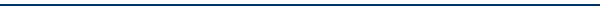 Socio-cultural Factors affecting HIV/AIDS Campaigns in Selected fishing Communities of Kainji Lake Basin By1Olowosegun, Toyin: 2Akangbe, Jones Adebola:  1Olowosegun, Oluwatoyin Motunrayo: 1Sule, Attairu Mohammed: 1Sanni, Abdulwahab Omeiza  1National Institute for Freshwater Fisheries Research, P.M.B.6006, New Bussa, Niger State, Nigeria2 Department of Agricultural Extension & Rural Development, University of Ilorin, P.M.B.1515, Ilorin, Kwara State, Nigeria Telephone number:+2348055362948, Email: toyin_motunrayo@yahoo.co.uk:  Zip code:913003Abstract: Kainji Lake Basin fisheries constitute an important occupation because of the dependence of people on fish as a source of protein. HIV/AIDS has been a threat to both men and women especially in the fisheries sector.  In a study on HIV/AIDS carried out in Kainji Lake Basin, a total of 187 questionnaires were administered in ten selected fishing communities.  It was discovered that some socio cultural factors may hinder HIV/AIDS campaigns in fishing communities.  81.5% agreed that women do not have a say over sexual initiatives, these are men affairs while 73.3% agreed that women don’t have control over sex whether safe or unsafe.  Recommendations were proffered for the study.( Researcher 2009:x(x)xx-xx)(ISSN1553-9865)Keywords: Fish, Sex, livelihood socio-cultural factors and HIV/AIDS1. IntroductionHIV/AIDS is a global concern, ravageous in nature and still without cure. since its first diagnosed in Nigeria in 1986, its pervasiveness has resulted in its spread to all parts of the country, affecting both young an old, male and female(FMOH, 2006). In response, the federal government set up bodies to stem the spread. Among these are the Presidential Council on AIDS and National Action Committee on AIDS, the State Action Committee, Non governmental organizations (NGOs) and Donor agencies. It is important to know some of the socio-cultural factors  may impede the responses and the various combinations of strategies that have been adopted by different groups and organizations to reduce the spread of HIV/AIDS. The adoption of an innovation or behavioural change is influenced by social and cultural background of the individual. Adeokun(2006) specifically identified some social and cultural factors  that affect the adoption of HIV/AIDS preventive and control measures. Izugara(2000) observed that some people place emphasis on witchcraft, curses and oath as the primary of health disorders. Ezumah(2003) noted that due to social inhibitions, silence in matter relating to sexuality has persisted in some societies among couples and parents and children. In the most affected areas, HIV/AIDS is having severe negative impacts on food production systems, the national economy and structure of the society (Barnett and Whiteside, 2002). The major mobilization on HIV/AIDS has been in cities and towns with little or no attention to the fishing communities. This study is to examine the possible obstacles to fighting of HIV/AIDS in the fishing communities.     2. Methodology Kainji lake basin comprises of Niger and Kebbi States with the following neighbouring emirates Kontagora, Borgu and Yauri . For this study, the sample was taken from Yauri emirates from the following communities: Wara, Wawu, Tunga Mairuwa, Zamare, Rukubalo, Yauri, Rashe Salkawa, Hella, Barashi Tunga Alhaji Sharo. The selections of these communities were based on accessibility, level of fisheries activities and traditional institutions.  A total of 187 questionnaires and 20 interview guides for key informants were administered in the communities and further subjected for statistical analysis.  3. Result and DiscussionOn the socio – economic characteristics, 63.6% of the respondents were males while 36.4% were females. The variation may be as a result women restriction to their household that is they are in Purdah, which buttresses the findings of gender studies carried out by Yahaya, 1999. Generally, male population usually predominate in the fishing communities. It can be assumed that the men are more likely to be aware of this deadly disease. The higher number of males in the study agrees with findings of experts that almost twice as many men as women were aware of HIV/AIDS. (UNAIDS, 1998)http//www.sciencepub.net/researcher                                  	 researcher135@gmail.comResearcher                                                                                    Olowosegun et al socio-cultural factors 76.0% of the respondents were still in their active (reproductive) age, that is, 15 – 45 years. 24% were above 46 years. These ages are the active and productive years in agricultural production and they are crucial to agricultural development. The respondents were mainly young people implying that they were in sexually active ages which corroborate the findings of NDHS (2003) that majority of those who contract the HIV/AIDS virus fall under the sexually active group. Thus, they are the very people who are vital to the economic future of the rural communities where poverty is dominant.Majority (78.1%) were married, 21.4% were single while a negligible percent (0.5%) were widow. None of the respondent was divorced neither separated in the study area. This is an indication that there are sexual relations, particularly among the married people of the fishing communities. On religion, the respondents (84.5%) were Muslim faithful, only 15.5% practiced Christianity and 0.5% claimed to be idol worshipper. With this finding the religion supports men having more than one wife; it is more acceptable for them to have multiple relationships than for women. Majority (58.7%) were into polygamy, 2.1% were monogamous and 49.2% could not response. This is not surprising because some of the unmarried respondents may also be involved in sexual relations.  On educational background, only 18.7% had primary education and the same percent for respondents who had secondary school education. More than half of the respondents (57.2%) had no formal education. Low level of education characterised the fishing communities and many of the people are not interested in the western education. Some of the fishing communities are more interested in sending their children to Quaranic School within and outside the community than attending western education. Therefore, the low level of western education may affect the knowledge of HIV/AIDS  among the people in the fishing communities. 	The study revealed that 84.5% of the respondents had their primary occupation in fisheries related activities and only 15.5% were into skill labour (such as welding, carpentry) and trading in other products. 27.8% of the respondents had secondary occupation such as firewood cutting, food hawking and haulage. The result confirms the high mobility in labour among fisherfolk. The finding corroborates Neiland et al, 2005 that combination of activities ranging from catching, processing, trading and transportation are important occupation in the fishing communities. Characteristic of Respondent             Variable                                                                     frequency                                Percent (%)SexMale                                                                                       119                                              63.6Female                                                                                    68                                                36.4                                                                                              187                                              100      Age15-25                                                                                       45                                              24.126-35                                                                                       55                                              29.436-45                                                                                       42                                              22.546-55                                                                                       28                                              15.5Above 55                                                                                 17                                                9.1                                                                                              187                                               100Marital StatusSingle                                                                                      40                                               21.4                  Married                                                                                 146                                               78.1                  Widow                                                                                     1                                                  0.5Separated                                                                               -                                                     -Divorced                                                                                -                                                     -                                                                                            187                                                100http//www.sciencepub.net/researcher                                  	 researcher135@gmail.comResearcher                                                                                    Olowosegun et al socio-cultural factors Number of wifeOne                                                                                       4                                                    2.1       Two                                                                                     59                                                 31.6Three                                                                                  27                                                  14.4     More than three                                                                   5                                                     2.7No response                                                                       92                                                  49.2                                                                                         187                                                  100        ReligionIslam                                                                               157                                                  84.5              Christianity                                                                      29                                                   15.5       Idol                                                                                  1                                                      0.5                                                                                         187                                                  100EducationPrimary                                                                            35                                                  18.7Secondary                                                                        35                                                  18.7     Tertiary                                                                             5                                                     2.7Adult Education                                                                5                                                     2.7               No formal education                                                      107                                                  57.2                                                                                      187                                                  100 Primary OccupationFishing                                                                             23                                                12.3Farming-fishing                                                               23                                                12.3   Trading in fish                                                                15                                                  8.0Processing of fish                                                           40                                                 21.4Boat construction                                                           27                                                 14.4          Craft/gear making                                                            7                                                   3.7Skilled labour                                                                 5                                                   2.7Others                                                                           29                                                  5.5                                                                                    187                                                100Secondary OccupationSkilled labour                                                                1                                                   0.5Firewood cutting                                                           2                                                    1.1    Food vendor                                                               45                                                  24.1 Transporting                                                                4                                                     2.1    No response                                                              135                                                 72.0                                                                                 187                                                   100   On the awareness of HIV/AIDS, 98.4% of the respondents at one time or the other had heard about the disease but did not know much about the organism responsible for HIV/AIDS pandemic (locally known as Kajanmu in Hausa). Only 30% was able to mention the virus, though they had an idea of what it means as many of them gave different interpretations of AIDS in their local language. As observed with low level of education many of the respondents might not be able to mention the virus responsible for this disease of poverty. 70% said they don’t know name of the responsible for disease.  Those who had heard of AIDS heard mostly from the radio. This corroborates previous findings by Orubuloye et al, (1995) which reported that prisoners heard most of the information on AIDS from the radio. It is imperative that the fishing communities be generally educated on family planning and reproductive health to redeem the loose lifestyle established in the literature on HIV/AID in the fishing communities.  42.2% agreed that they are at risk and 45.5% said that they are not risk in any form while 12.3% don’t know whether at risk or not. Again through observation, sharing of sharp objects are common habit in the fishing communities selected and it is important to discourage the use sharing of sharp for manicure which is a common activity in the study area. 6.4% and 10.7% said the risks were at average and high risk of HIV/AIDS respectively which corroborates the finding of Iwoh (2004), who reported that there was low knowledge of HIV/AIDS/STIs among prison staff in Nigeria. The study also revealed that most of the respondents’ knowledge of HIV/AIDS is limited to sexual intercourse with the opposite sex. Interestingly, many of them were unaware that homosexual acts, unscreened blood transfusion, sharing of sharp instruments as well other risky practices of AIDS are as risky as sexual intercourse.  http//www.sciencepub.net/researcher                                  	 researcher135@gmail.comResearcher                                                                                    Olowosegun et al socio-cultural factors   The situation in fishing communities calls for urgent attention. It is surprising to know that large number of respondents (66%) could assess or determine their risk level of HIV/AIDS pandemic. The perception of the respondents on HIV/AIDS is high, 90.4% believed that it is a serious deadly disease but lack the information that could help them to live dignified life. Only 5.3% saw it as an imaginary disease.  Table 3: Knowledge of HIV/AIDS in the fishing communitiesVariables                                                                       Frequency (F)                                       Percent (%) Heard of HIV/AIDS Yes                                                                                      184                                                   98.4 No                                                                                           3                                                     1.6                                                                                            187                                                     100Name of microbeHIV                                                                                      56                                                      30                       I don’t Know                                                                      131                                                      70                                                                                           187                                                     100Prone HIV/AIDS Risk  Yes                                                                                  79                                                        42.2 No                                                                                   85                                                        45.5I don’t know                                                                    23                                                        12.3                                                                                      187                                                        100Assessment of risk PerceptionLow                                                                                31                                                        16.6Average                                                                          12                                                          6.4Very high                                                                       20                                                        10.7I don’t know                                                                  26                                                        13.9No response                                                                   98                                                        52.4                                                                                    187                                                         100Perception of AIDSA serious deadly disease                                             169                                                          90.4An imaginary disease                                                   10                                                             5.3A disease caused by witches                                           1                                                            0.5No response                                                                    7                                                            3.7                                                                                     187                                                          100Social and cultural attitudes, beliefs and values play an important role in the perception of, and response to danger. The denial of danger, an emphasis on independence and fatalism are common themes among many fishermen (Poggie et al, 1995). 60.7% of the respondents agreed that family planning offends their gods while 37.7% had a contrary view. The result is a reflection of the people believe that procreation is of God why should we want check the God’s commandment and against the belief of their forefathers. Their low level of education may contribute to failure or negative attitude towards a proposed family planning programme in the fishing communities. 83.7% agreed that talking to children on sexuality is not morally acceptable which corroborates some of the findings of Ezumah 2000 that even among couples, parents and children is taboo to educate one another on sex. 52.5% of the respondents agreed to multiple wives and their belief support more than one wife. This is a major factor that will be difficult to overcome because is more of an injunction from the religion predominates in the study area and in other fishing communities of Kainji lake Basin. It may imply that the cases of HIV/AIDS prevalent may be from heterosexual behaviour of the people. Studies have shown that individual can be sexually abused, 15.7% of the respondent disagreed that force sex or rape is not a feature in the community. Any victim of rape may likely to be engaged in unprotected sex to confirmed the statement of Gupta(2000) that individual who were sexually abused were more likely to be engaged in unprotected sex. 81.5% agreed that women do not have a say over sexual initiatives, these are men affairs and 86.8% agreed that women are expected to limit the sexual relation to marriage. 73.3% agreed that women don’t have control over sex whether safe or unsafe while 71% agreed that women are tolerate sexual behaviour of their male partners. http//www.sciencepub.net/researcher                                  	 researcher135@gmail.comResearcher                                                                                    Olowosegun et al socio-cultural factors The result revealed the marginalization of women and also reason for the increase in the rate of infection among women include physiology, socio-economics and violence, all of which are compounded by gender constructs within cultures. Also women who are dependent on their husbands economically are less likely to be able to negotiate safe sex and live a relationship that may be risky.  35.2% of the respondents agreed that men are express social status by having many partners, although, the percentage is low it could be they  were not sure of the number, their religion was specific on the number of wife acceptable before god. 40.6% of the respondents disagreed with the statement that there is a stiff sanction imposed on sex outside marriage while only 17.2% disagreed that engaging in sex before marriage is not encouraged in the community. The high incidence of poverty and lack of income generating activities other fisheries may expose especially the women to sex for economic gains and are prone to HIV/AIDS infection in the fishing communities.  Table 2: showing some cultural factors militating against HIV/AIDS campaigns in fishing communitiesThe study revealed the possible some factors as constraints to any intervention programmes in the fishing communities in reducing devastating effects of HIV/AIDS. Among such are language of communicating the messages, distance to health centres and poverty with 66.3%, 75.8% and 86.2% respectively. The low levels of western education among the people directly enhance the translation of HIV/AIDS information in the major dialect in the community.  Health centres are lacking most of the rural areas in the country not only fishing communities, the establishment voluntary testing centres cannot be within the reach of the people. HIV/AIDS is otherwise known as disease of poverty and with high rate of poverty in the study area, the combination of insecurity of resource access and tenure arrangements, uncertain production environment, potentially exploitative labour conditions may combine to create poverty trap, there is need for alternative source of livelihoods for rural areas.  http//www.sciencepub.net/researcher                                  	 researcher135@gmail.comResearcher                                                                                    Olowosegun et al socio-cultural factors Other constraints include lack of enough information on HIV/AIDS with 57.4%, 62.6% said attitude of some health personnel may be one of factors to overcome in the fight against the disease.  Peer influence (73%), high population of unmarried male and female (62.2%), poor infrastructure (70.5%) .This corroborates the findings of IOM (2003) which highlighted some factors increasing the vulnerability of the population to HIV/AIDS Table: 3 showing some of the constraints to HIV/AIDS information in fishing communities4. ConclusionThe study has highlighted some socio-cultural factors affecting HIV/AIDS campaigns in some selected fishing communities in the Kainji Lake Basin. The government, donor organizations and NGOs should take into cognizance these factors before embarking on sensitization and mobilization efforts in reducing the poverty and vulnerability to HIV/AIDS in an attempt to improve the quality of life. However, the following recommendations will assist the organizations in their fight against HIV/AIDSThe establishments  of HIV/AIDS  support organizations in enlightening  the people on a broad-based community Provision health facilities and health personnel fishing communitiesCommunity mobilization on reproductive health and HIV/AIDSReferenceAdeokun, L. Social and Cultural Factors  Affecting the HIV  Epidermic In- Adeyi, O, Kanki, P.J., Odutolu, O. and Idoko, J.A.(eds) AIDS in Nigeria. Harvard Centre for Population and Development Studies, 2006 Cambridge, MA02138 USA pp 151-174Barnett, T. and Whiteside, A  AIDS in the twenty first century; Disease and Globalisation, Pulgruve,2002 Macmillan Baslingstoke Humpshire, UK. 416pp.Ezumah, N.N. Gender Issues in the Prevention and Control of STIs and HIV/AIDS: Lessons from Akwa and Agulu, Anambra State, Nigeria. In Okonofua, F. E.(eds)Africa Journal of Reproductive Health 2003Vol. 7 , No 2 pp89-99Federal Ministry of Health National HIV/Syphilis Sero –Prevalence Sentinel Survey among Pregnant Women attending Antenatal Clinics in Nigeria. National AIDS/STI Control Programme, 2006  pp.1-5http//www.sciencepub.net/researcher                                  	 researcher135@gmail.comResearcher                                                                                    Olowosegun et al socio-cultural factors Gupta, G.R. Gender, Sexuality and HIV/AIDS. Plenary address at XII International AIDS conference, 2000, 8-14 July, Durban , Africa   Izugbara, C.O.Women’s Understanding of Factors Affecting their Reproductive Health in a Rural Ngwa Community. In Okonofua, F.E. and Snow, R.C. (eds) African Journal of Reproductive Health, 2000 Vol. 4 No 2, pp62-68International Organisation for Migration (IOM)  Mobile Populations and HIV/AIDS in the Southern African Region: Recommendations for Action. International Organisation for Migration/Southern          African Regional Poverty Network (available from: info@iom.int).Johannes, R.E., Freeman, M.M.R. and Hamilton, R.J.(2003) Ignore fishers’ knowledge and miss the boat.Fish and Fisheries 1, 257–273Iwoh, I.  “HIV/and the Workplace: Preventing Low Productivity among Personnel of Nigeria Prison Service.” Paper Presented at the 15th International Conference on AIDS, 2004 Bangkok, ThailandNeiland, A.E. and Be´ne´, C. (eds)  Poverty and Smallscale Fisheries in West Africa. FAO, Rome and KluwerAcademic Publishers, 2004 Dordrecht, The Netherlands, 260pp.Demographic and Health Survey, National Population Commission, (NDHS) Abuja, Nigeria.Orubuloye, I.O. Omoniyi, O.P. and Shokunbi, W.A. Sexual Networking, STDs and HIV/AIDS in Four Urban Gaols in Nigeria, 1995. Health Transition Review, Supplementary to Volume 5 pp. 123-129.Poggie, J., Pollnac, R.B. and Jones, S. Perceptions of vessel safety regulations: a southern New England fishery, 1995. Marine Policy 19, 411–418.United Nations for AIDS (UNAIDS): Report on the Global HIV/AIDS epidemic June 1998, Global	 HIV/AIDS Surveillance, internet version http://www.unaids.org Yahaya, M.K Gender Consideration in Radio Option for Development Support Communication: Empirical Evidence from Northern Nigeria, 1999. In Communicating Development Purposes edited by E.O.Soola.http//www.sciencepub.net/researcher                                  	researcher135@gmail.comDate of  submission: 23-09-2009Variable%Strongly agreed%agreed% Undecided%Stronglydisagreed%DisagreedFamily planning is believed to offend the gods4119.71.629.08.7Talking to children on sexuality is not morally acceptable in the community46.737.0-10.36.0The practice of marrying more than one wife is not part of our culture17.527.92.238.314.2Exchange or sharing of blood during initiation or oath taking is not practiced in the community31.022.87.133.75.4Force sex or rape is not a feature in the community 32.244.37.713.72.2Women are often taught to leave sexual initiative to men30.451.11.615.21.6Women are expected to limit sexual relation to marriage38.748.11.79.91.7Men are to express social status by having many partners 10.624.66.152.56.1Women don’t have control over sex whether safe or unsafe26.147.22.819.44.4Women are expected to tolerate sexual behaviour of their male partners24.637.44.524.09.5In our tradition, a stiff sanction is imposed on sex outside marriage35.023.00.632.87.8Engaging in sex before marriage is not encouraged in the community47.235.6-107.2Variable%Strongly agreed%Agreed%Undecided%Stronglydisagreed%DisagreedLanguage of communicating these messages38.627.7-312.7Distance to health centres31.344.50.522.01.6Poverty37.049.21.710.51.7Fear of rejection(stigmatization)29.941.35.421.71.6Service charge by hospital/health centre22.550.53.819.23.8My religious belief15.436.86.032.49.3Attitude of health personnel17.944.73.922.910.6Lack of enough information on HIV/AIDS36.421.02.336.44.0Influence of  spouse21.347.71.721.87.5Peer influence19.054.02.920.73.4Poor infrastructure26.044.53.521.44.6Inadequate health facilities 38.239.82.917.33.4Low catch27.739.85.416.310.8Sale while at river bank23.237.82.426.210.4Sexual transactions22.036.03.034.14.9Abundance of unmarried male & female16.046.01.824.511.0Fewer jobs when catches are low19.540.31.925.213.2Market far away16.037.42.533.111.1Lower profitability from their activities21.444.62.423.27.7